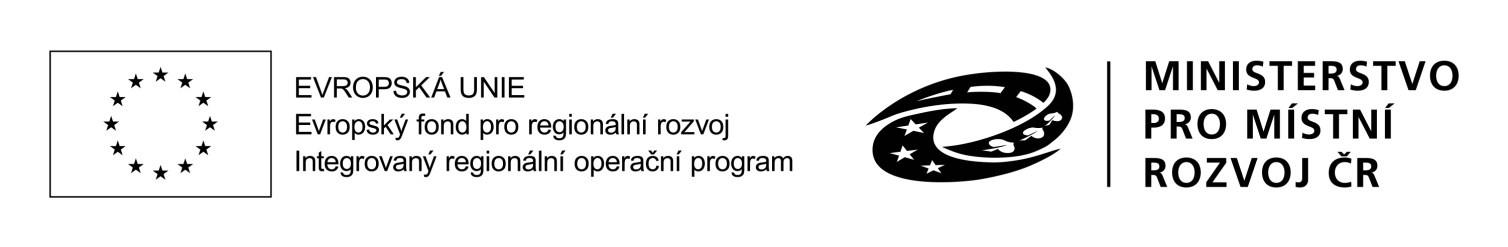 Zadávací dokumentacek podlimitní veřejné zakázce na službyzadávané v otevřeném řízení dle § 56 zákona č. 134/2016 Sb., o zadávání veřejných zakázek (dále jen „zákon“), nazvané„Zvýšení kybernetické bezpečnosti ve FN Brno – Upgrade telefonních ústředen“Veřejná zakázka je spolufinancována Evropskou unií z Evropského fondu pro regionální rozvoj v rámci Integrovaného regionálního operačního programu (IROP), registrační číslo projektu: CZ.06.3.05/0.0/0.0/15_011/0006912Zadavatel:Fakultní nemocnice BrnoJihlavská 20, 625 00 BrnoIČ: 65269705Identifikační údaje zadavateleNázev zadavatele:	Fakultní nemocnice BrnoIČ:			65269705DIČ:			CZ65269705Sídlo zadavatele:	Jihlavská 20, 625 00 BrnoStatutární orgán:	prof. MUDr. Jaroslav Štěrba, Ph.D., ředitelBankovní spojení:	Česká národní bankaČíslo účtu:		71234621/0710Fakultní nemocnice Brno je státní příspěvková organizace zřízená rozhodnutím České republiky – Ministerstva zdravotnictví. Nemá zákonnou povinnost zápisu do obchodního rejstříku, je zapsána do živnostenského rejstříku vedeného Živnostenským úřadem města Brna.Předmět veřejné zakázkyPředmětem veřejné zakázky je provedení upgrade stávajících telefonních ústředen výrobce Alcatel včetně poskytnutí řešení pro nahrávání telefonních hovorů.Klasifikace předmětu veřejné zakázkyHlavní CPV kód: 32551200-2 - Telefonní ústřednyRozdělení veřejné zakázky na částiVeřejná zakázka není rozdělena na části.Kvalifikace účastníka zadávacího řízeníZadavatel požaduje, aby součástí nabídky bylo doložení splnění podmínek kvalifikace podle zákona, které dodavatel prokáže ve lhůtě pro podání nabídek následujícím způsobem.Splnění podmínek kvalifikace prokazuje dodavatel již ve své nabídce, a to předložením prostých kopií požadovaných dokumentů. Kopie mohou být nahrazeny čestným prohlášením nebo jednotným evropským osvědčením dle § 87 zákona. Zadavatel si může v průběhu zadávacího řízení vyžádat předložení originálů nebo úředně ověřených kopií dokladů o splnění podmínek kvalifikace. Doklady prokazující základní způsobilost podle § 74 zákona a profesní způsobilost podle § 77 odst. 1 zákona musí prokazovat splnění požadovaného kritéria způsobilosti nejpozději v době 3 měsíců přede dnem zahájení zadávacího řízení.Základní způsobilost dle § 74 zákona a způsob jejího prokázáníÚčastník zadávacího řízení předloží výpis z Rejstříku trestů k prokázání splnění podmínek ve vztahu k § 74 odst. 1 písm. a) zákona, tj. k prokázání, že nebyl v posledních 5 letech před zahájením zadávacího řízení pravomocně odsouzen pro trestný čin uvedený v příloze č. 3 k zákonu nebo obdobný trestný čin podle právního řádu země sídla; k zahlazeným odsouzením se nepřihlíží.Jde-li o právnickou osobu, musí tento předpoklad splňovat jak tato právnická osoba, tak zároveň každý člen jejího statutárního orgánu. Je-li členem statutárního orgánu dodavatele právnická osoba, musí výše uvedené podmínky splňovat jak tato právnická osoba, tak každý člen statutárního orgánu této právnické osoby a také osoba zastupující tuto právnickou osobu v statutárním orgánu dodavatele.  Podává-li nabídku či žádost pobočka závodu zahraniční právnické osoby, musí výše uvedené podmínky splňovat tato právnická osoba a vedoucí pobočky závodu. Podává-li nabídku či žádost o účast pobočka závodu české právnické osoby, musí výše uvedené podmínky splňovat vedle výše uvedených osob rovněž vedoucí pobočky.Tento základní kvalifikační předpoklad musí splňovat účastník zadávacího řízení v zemi svého sídla. Účastník zadávacího řízení předloží dle § 75 odst. 1 písm. b) zákona potvrzení příslušného finančního úřadu ve vztahu k § 74 odst. 1 písm. b), a dle § 75 odst. 1 písm. c) zákona písemné čestné prohlášení ve vztahu ke spotřební dani podepsané osobou oprávněnou zastupovat účastníka zadávacího řízení k prokázání splnění podmínek ve vztahu k § 74 odst. 1 písm. b) zákona, tj. k prokázání, že účastník zadávacího řízení nemá v evidenci daní zachyceny splatné daňové nedoplatky, a to jak v České republice, tak v zemi svého sídla.Účastník zadávacího řízení předloží dle § 75 odst. 1 písm. d) zákona písemné čestné prohlášení podepsané osobou oprávněnou zastupovat účastníka zadávacího řízení k prokázání splnění podmínek ve vztahu k § 74 odst. 1 písm. c) zákona, tj. k prokázání, že účastník zadávacího řízení nemá splatný nedoplatek na pojistném nebo na penále na veřejné zdravotní pojištění, a to jak v České republice, tak v zemi svého sídla.Účastník zadávacího řízení předloží dle § 75 odst. 1 písm. e) zákona potvrzení příslušné okresní správy sociálního zabezpečení k prokázání splnění podmínek ve vztahu k § 74 odst. 1 písm. d) zákona, tj. že nemá splatný nedoplatek na pojistném nebo na penále na sociálním zabezpečení a příspěvku na státní politiku zaměstnanosti, a to jak v České republice, tak v zemi sídla.Účastník zadávacího řízení předloží dle § 75 odst. 1 písm. f) zákona výpis z obchodního rejstříku, nebo předloží písemné čestné prohlášení, v případě, že není v obchodním rejstříku zapsán, ve vztahu k § 74 odst. 1 písm. e) zákona.Profesní způsobilost dle § 77 odst. 1 zákona a způsob jejího prokázáníÚčastník zadávacího řízení předloží dle § 77 odst. 1 zákona výpis z obchodního rejstříku nebo jiné obdobné evidence, pokud jiný právní předpis zápis do takové evidence vyžaduje. Technická kvalifikace dle § 79 odst. 2 písm. b) a k) zákona a způsob jejího prokázáníÚčastník zadávací řízení předloží dle § 79 odst. 2 písm. b) zákona seznam významných dodávek obsahující minimálně 3 významné obdobné dodávky poskytnuté za poslední 3 roky před zahájením zadávacího řízení včetně uvedení ceny bez DPH, doby jejich poskytnutí a identifikace objednatele. Za významnou obdobnou dodávku se pro účely této veřejné zakázky považuje provedení upgrade telefonní ústředny. Minimální finanční objem bez DPH každé této dodávky musí činit alespoň 1 600 000,- Kč. Rovnocenným dokladem k prokázání kritéria podle § 79 odst. 2 písm. b) zákona je zejména smlouva s objednatelem a doklad o uskutečnění plnění dodavatele.Účastník zadávací řízení předloží dle § 79 odst. 2 písm. k) zákona popisy nebo fotografie všech výrobků určených k dodání. Tento kvalifikační předpoklad účastník zadávacího řízení prokáže předložením listin (zejm. technických listů, produktových listů, návodů k použití apod.) obsahujících technickou specifikaci výrobků. Z předložených listin musí vyplývat, že výrobky splňují veškeré technické požadavky stanovené v této zadávací dokumentaci. Zadavatel tedy musí být z jednotlivých předložených dokumentů schopen posoudit splnění všech svých technických podmínek.Prokazování kvalifikace v případě společné účasti dodavatelůV případě společné účasti dodavatelů prokazuje dle § 82 zákona základní způsobilost a profesní způsobilost podle § 77 odst. 1 zákona každý dodavatel samostatně.Prokazování splnění kvalifikace prostřednictvím jiných osobDodavatel může prokázat splnění určité části technické kvalifikace nebo profesní způsobilosti s výjimkou kritéria podle § 77 odst. 1 zákona požadované zadavatelem prostřednictvím jiných osob. V takovém případě je povinen zadavateli předložit:doklady prokazující splnění profesní způsobilosti podle § 77 odst. 1 zákona jinou osobou,doklady prokazující splnění chybějící části kvalifikace prostřednictvím jiné osoby,doklady o splnění základní způsobilosti podle § 74 zákona jinou osobou apísemný závazek jiné osoby k poskytnutí plnění určeného k plnění veřejné zakázky nebo k poskytnutí věcí nebo práv, s nimiž bude dodavatel oprávněn disponovat v rámci plnění veřejné zakázky, a to alespoň v rozsahu, v jakém jiná osoba prokázala kvalifikaci za dodavatele.Prokazování splnění kvalifikace výpisem ze seznamu kvalifikovaných dodavatelůÚčastník může namísto dokladů k prokázání základní způsobilosti podle § 74 zákona a profesní způsobilosti podle § 77 zákona předložit výpis ze seznamu kvalifikovaných dodavatelů, který nahrazuje prokázání základní způsobilosti podle § 74 zákona. Prokázání profesní způsobilosti podle § 77 zákona nahrazuje tento výpis ze seznamu kvalifikovaných dodavatelů v tom rozsahu, v jakém údaje v tomto výpisu prokazují splnění kritérií profesní způsobilosti. Výpis ze seznamu kvalifikovaných dodavatelů nesmí být k poslednímu dni, ke kterému má být prokázáno splnění kvalifikace), starší než 3 měsíce.Změny kvalifikace účastníka zadávacího řízeníPokud po předložení dokladů nebo prohlášení o kvalifikaci dojde v průběhu zadávacího řízení ke změně kvalifikace účastníka zadávacího řízení, je účastník zadávacího řízení povinen tuto změnu oznámit zadavateli do 5 pracovních dnů oznámit a do 10 pracovních dnů od oznámení této změny předložit nové doklady nebo prohlášení ke kvalifikaci; zadavatel může tyto lhůty prodloužit nebo prominout jejich zmeškání. Tato povinnost účastníkům zadávacího řízení nevzniká, pokud je kvalifikace změněna takovým způsobem, že:podmínky kvalifikace jsou nadále splněny,nedošlo k ovlivnění kritérií pro snížení počtu účastníků zadávacího řízení nebo nabídek anedošlo k ovlivnění kritérií hodnocení nabídek.Technické podmínkyZadavatel požaduje zboží nové, nikoliv demo, repasované nebo jakkoliv již dříve použité.Zboží musí splňovat veškeré technické požadavky stanovené pro jeho uvedení na trh a do provozu dle právních předpisů, zejména zákona č. 22/1997 Sb., o technických požadavcích na výrobky a nařízení vlády č. 54/2015 Sb., kterým se stanoví technické požadavky na zdravotnické prostředky, ve znění pozdějších předpisů.Pokud je v technické specifikaci níže užit pojem „možnost“, rozumí se tím vlastnost, funkce či schopnost zboží, nikoliv pouze jeho připravenost k využití této možnosti (tzn. že zadavatel požaduje, aby mohl tyto „možnosti“ využívat bez dalších finančních investic do různých rozšíření, upgradů, apod., nejsou-li tyto výslovně zmíněny).Zadavatel požaduje:provedení upgrade stávajících čtyř telefonních ústředen výrobce Alcatel umístěných v následujících lokalitách:Fakultní nemocnice Brno, Jihlavská 20, 625 00 Brno (dále též pouze „lokalita Jihlavská“); Dětská nemocnice, Černopolní 9, 616 00 Brno (dále též pouze „lokalita Dětská nemocnice“);Porodnice Obilní trh 11, 602 00 Brno (dále též pouze „lokalita Porodnice Obilní trh“); aCentrální velín Fakultní nemocnice Brno, Jihlavská 20, 625 00 Brno (dále též pouze „Centrální velín“);poskytnutí řešení pro nahrávání telefonních hovorů pro stávající telefonní ústředny výrobce Alcatel umístěné v následujících lokalitách, a to včetně implementace a konfigurace:lokalita Jihlavská;lokalita Dětská nemocnice; alokalita Porodnice Obilní trh.Upgrade telefonních ústředenZadavatel požaduje provedení upgrade stávajících telefonních ústředen výrobce Alcatel umístěných v lokalitě Jihlavská, lokalitě Dětská nemocnice, lokalitě Porodnice Obilní trh a v Centrálním velínu, a to na poslední verzi Alcatel-Lucent OMNIPCX OXE. Stávající verze ústředen, jejichž upgrade zadavatel požaduje, jsou:v lokalitách Jihlavská, Dětská nemocnice, Porodnice Obilní trh 12.1;v Centrálním velínu 11.0.0.V rámci provedení upgrade uvedených telefonních ústředen zadavatel požaduje:provedení veškerých k tomu nezbytných dodávek a plnění, zejména provedení upgrade software těchto ústředen včetně konfigurace a dodávek nezbytných komponent a dalšího nezbytného hardware včetně jeho instalace;zprovoznění ústředen po provedení upgrade.Poskytnutí řešení pro nahrávání telefonních hovorůZadavatel požaduje poskytnutí softwarového řešení pro nahrávání telefonních hovorů pro stávající telefonní ústředny výrobce Alcatel umístěné v následujících lokalitách, a to dle dále uvedené specifikace a včetně implementace a konfigurace:lokalita Jihlavská;lokalita Dětská nemocnice; alokalita Porodnice Obilní trh.Zadavatel požaduje provedení implementace a konfigurace, tj. plné zprovoznění, dodaného softwarového řešení.Z důvodu zajištění kybernetické bezpečnosti nelze řešení postavit na nahrávání hovorů s využitím směrování (mirorování hovorů), které by vedlo k přenosu nešifrované komunikace v síti. Řešení pro nahrávání telefonních hovorů musí splňovat následující požadavky:počet požadovaných najednou nahrávaných digitálních portů v jakékoliv telefonní ústředně: nejméně 50 s rozdělením alespoň 30 portů lokalita Jihlavská, alespoň 10 portů lokalita Dětská nemocnice, alespoň 10 portů lokalita Porodnice Obilní trh; systém musí být následně licenčně rozšiřitelný o další nahrávané porty.Technická specifikace požadovaného řešení pro nahrávání telefonních hovorů:požadujeme záznam hovorů, který není založen na bázi protokolu IP. Poptávané řešení musí duplikovat zvukový tok díky konferenčnímu okruhu, který odesílá zvukový provoz prostřednictvím karty PCM do zařízení Packetizer. Packetizer poté převede zvukový tok na dva toky IP RTP. Spojení CSTA DR (odkaz vyhrazeného záznamu) zachycuje všechny atributy hovoru a přenáší je na server záznamového zařízení.Nahrávání hovorů VoIP, digitální, analogové, SIP set, E1 nebo T1 na straně TÚ, SIP trunk, SIPREC a smíšené prostředíCelkový záznam veškerého provozu hovorů, na vyžádání, zpětně, náhodné mazání, konkrétní hovoryWebová architektura, která usnadňuje vyhledávání a používání záznamůPodpora prostředí s více uzly (až 8) v homogenní sítiPodpora virtualizace (VMWare)Vysoká dostupnost v pohotovostním režimuCentralizace záznamů z nezávislých satelitních TÚ na adresu IP centrálního serveruJednostranný záznam konverzaceMožnost záznamu spojovatelského pracoviště 4059EE Attendant console recording Podpora více zvukových formátů (MP3, GSM6.10, WAV)Označování hovorů poznámkami a komentářiOvěření přihlášení pomocí serveru RadiusOvěření přihlášení pomocí služby Microsoft Active DirectoryDodržování šifrování Thales a podpora více Thales boxůRežim více nájemcůE-mailové hovory jako souborové přílohyVícejazyčné rozhraníOtevřené integrace prostřednictvím aplikačního programovacího rozhraní (REST API)Zasílání alarmů prostřednictvím e-mailu nebo SNMP Podpora MS SQL ServerPodpora Windows 2012, 2016, 2019 Server R2 64 bit EnglishIntegrace s kontaktními centry: OmniTouch CC Standard Edition a zákaznický servis OpenTouchFunkční popis požadovaného řešení nahrávání telefonních hovorů:Activní režim: DRLink (Dedicated Recording Link) IP DRLink (IP Dedicated Recording Link) Režim záznamu DR-Link musí být k dispozici pro všechny typy sad kompatibilních s protokolem Alcatel-Lucent CSTA (TDM řady 40XX a 80XX, IP řady 40XX a 80XX, analogové sady atd.).Režim záznamu IP DR-Link musí být k dispozici pro kompatibilní sady IP: sady dotykové IP 8 Series + Premium DeskPhones + 8082 My IC Phone / NOE set a IP Desktop SoftPhone.Režim záznamu IP Sniffing musí být k dispozici pro obsluhu IP A4059EE, sady SIP, které nejsou kompatibilní s DR-Link (jako nekompatibilní s CSTA), nebo nahrávání SIP.Režim přesměrování portů se může používat na úrovni obslužného počítače, když je k aplikaci A4059EE přidružen IP Desktop SoftPhone.Záznam na straně TÚ je k dispozici na rozhraní E1 / T1.SIPREC spojený s Session Border Controller nebo kompatibilní telefonní sadyObchodní podmínkyObchodní podmínky obsaženy v závazném návrhu smlouvy, který je přílohou této zadávací dokumentace. Pro doplnění návrhu smlouvy platí následující požadavky zadavatele (dále viz kap. X této zadávací dokumentace):smlouva musí být předložena ve znění uvedeném v příloze této zadávací dokumentace, a to bez jakýchkoli změn;do smlouvy je však účastník zadávacího řízení povinen doplnit zadavatelem vyznačené údaje; do přílohy č. 1 smlouvy účastník zadávacího řízení přehledně a ve strojově čitelném formátu doplní detailní specifikaci Zboží, případně jiného požadovaného plnění, tak, aby bylo z takto doplněné specifikace jednoznačně vyplývalo splnění všech požadavků uvedených v této zadávací dokumentaci.Jiné podmínky a požadavky zadavatelePovinné dokladySoučástí nabídky musí být následující doklady v českém jazyce (není-li dále stanoveno jinak):údaje a dokumenty, které zadavatel potřebuje k hodnocení nabídek a posouzení splnění podmínek účasti v zadávacím řízení;veškeré doklady, které jsou dle právních předpisů nezbytné pro splnění předmětu veřejné zakázky;uživatelský návod ke Zboží v českém jazyce na CD, DVD nebo na USB flash disku ve formátu DOC, DOCX, RTF nebo PDF, a to vždy; pokud výrobce Zboží nemá sídlo v České republice, předloží tento uživatelský manuál současně v anglickém jazyce, a to na CD, DVD nebo na USB flash disku ve formátu DOC, DOCX, RTF nebo PDF;čestné prohlášení, že Zboží má CE certifikát a prohlášení o shodě dle zákona č. 22/1997 Sb., o technických požadavcích na výrobky, ve znění pozdějších předpisů, a pokud se jedná o zdravotnický prostředek dle zák. č. 268/2014 Sb. (zákon o zdravotnických prostředcích), v platném znění, s uvedením klasifikační třídy, a to v českém jazyce;označení přístroje „CE“ v uživatelském manuálu.Výhrady zadavateleZadavatel si vyhrazuje právo:upravit, doplnit nebo změnit podmínky veřejné zakázky, a to všem účastníkům zadávacího řízení shodně a stejným způsobem;upravit předložený návrh kupní smlouvy, tzn. provést úpravy po formálně právní stránce, které nenaruší podstatné náležitosti této smlouvy, a to při zachování souladu konečného znění smlouvy se zadávacími podmínkami této veřejné zakázky;v případě shodných nabídkových cen určit vítěze losem.Prohlídka místa plněníZadavatel s ohledem na charakter předmětu veřejné zakázky neumožní prohlídku místa plnění.Požadavky na způsob zpracování nabídkové cenyNabídková cena bude zpracována jako celková cena za splnění celého předmětu veřejné zakázky, tj. cena za poskytnutí veškerých dalších požadovaných plnění, jak je předmět dané části veřejné zakázky specifikován v této zadávací dokumentaci a v příslušném (viz kap. V této zadávací dokumentace) návrhu smlouvy, který je přílohou této zadávací dokumentace, a to v Kč bez daně z přidané hodnoty (dále jen „DPH“), včetně DPH a s vyčíslením sazby a výše DPH. Účastník zadávacího řízení uvede v nabídce nabídkovou cenu následovně:Účastník zadávacího řízení dále v nabídce uvede ceny jednotlivých dílčích položek (komponent), ze kterých se předmět veřejné zakázky skládá. Vysvětlení zadávací dokumentaceZadavatel může zadávací dokumentaci vysvětlit, pokud takové vysvětlení, případně související dokumenty, uveřejní na profilu zadavatele, a to nejpozději 5 pracovních dnů před uplynutím lhůty pro podání žádostí o účast, předběžných nabídek nebo nabídek.Pokud o vysvětlení zadávací dokumentace písemně požádá dodavatel, zadavatel vysvětlení uveřejní, odešle nebo předá včetně přesného znění žádosti bez identifikace tohoto dodavatele. Zadavatel není povinen vysvětlení poskytnout, pokud není žádost o vysvětlení doručena včas, a to alespoň 3 pracovní dny před uplynutím lhůt podle prvního odstavce, tj. celkem alespoň 8 pracovních dnů před uplynutím lhůty pro podání nabídek. Pokud zadavatel na žádost o vysvětlení, která není doručena včas, vysvětlení poskytne, nemusí dodržet lhůtu podle prvního odstavce.Pokud je žádost o vysvětlení zadávací dokumentace doručena včas a zadavatel neuveřejní, neodešle nebo nepředá vysvětlení do 3 pracovních dnů, prodlouží lhůtu pro podání nabídek nejméně o tolik pracovních dnů, o kolik přesáhla doba od doručení žádosti o vysvětlení zadávací dokumentace do uveřejnění, odeslání nebo předání vysvětlení 3 pracovní dny.Kontaktní osobou zadavatele je Mgr. Ing. Robert Kotzian, Ph.D., Oddělení právních věcí, Fakultní nemocnice Brno, Jihlavská 20, 625 00 Brno, e-mail: kotzian.robert@fnbrno.cz (viz též kap. XII této zadávací dokumentace).zohlednění zásady dle § 6 odst. 4 zákonaVzhledem k povaze předmětu veřejné zakázky spočívající v jeho vysoké specializaci zadavatel nestanovuje zvláštní podmínky plnění veřejné zakázky v oblasti vlivu předmětu veřejné zakázky na životní prostředí, sociálních důsledků vyplývajících z předmětu veřejné zakázky, hospodářské oblasti a inovací. Předmět veřejné zakázky nelze stanovením takových zvláštních podmínek splnit při současném uplatnění zásady přiměřenosti ve vztahu k zásadám účelnosti, efektivnosti a hospodárnosti nakládání s veřejnými prostředky.Podmínky a další požadavky na zpracování nabídkyZadavatel akceptuje nabídky pouze v elektronické podobě. Nabídka bude zpracována v českém jazyce a předložena prostřednictvím elektronického nástroje E-ZAK dostupného na adrese: https://ezak.fnbrno.cz/Nabídka bude zpracována v českém jazyce a předložena ve formátu RTF, DOC, DOCX nebo PDF. Účastník zadávacího řízení předloží jako součást nabídky v samostatném souboru elektronickou verzi smlouvy uvedené v příloze této zadávací dokumentace, a to ve formátu RTF, DOC nebo DOCX. Elektronická verze smlouvy musí být řádně vyplněna v souladu s touto zadávací dokumentací, a to včetně všech příloh. Celá elektronická verze smlouvy včetně příloh musí být v jednom souboru a musí být celá strojově čitelná v souladu se zákonem č. 340/2015 Sb., o registru smluv, ve znění pozdějších předpisů (dále jen „zákon o registru smluv“). V případě, že obsah některé přílohy smlouvy nebude celý strojově čitelný dle zákona o registru smluv, předloží účastník zadávacího řízení takovou přílohu rovněž jako samostatný soubor, který musí podmínky strojové čitelnosti dle zákona o registru smluv splňovat (např. ve formátu XLS nebo XLSX). Zadavatel ve vztahu k podmínkám strojové čitelnosti zejména upozorňuje, že tabulky nebo texty vložené jako obrázky do textového souboru se smlouvou podmínky strojové čitelnosti dle zákona o registru smluv nesplňují. V případě, že obsah doplňovaný do příloh smlouvy účastníkem zadávacího řízení podmínky strojové čitelnosti nesplňuje, musí jej účastník zadávacího řízení předložit jako součást nabídky v samostatném souboru, který musí podmínky strojové čitelnosti dle zákona o registru smluv splňovat (např. technická specifikace v samostatném PDF souboru s textovou vrstvou, cenová nabídka v samostatném XLSX souboru apod.).Jednotlivé soubory nabídky musí být pojmenovány tak, aby bylo jednoznačné, jaký soubor má jaký význam. Součástí nabídky musí být rozpis jednotlivých položek předmětu veřejné zakázky pro zavedení do majetku zadavatele.Struktura nabídky: Obsah nabídky – seznam předkládaných dokumentů;Krycí list účastníka obsahující identifikační údaje účastníka, a to obchodní firmu nebo název, sídlo, právní formu, IČ, DIČ, bankovní spojení, statutární orgán, telefonní, faxové a e-mailové spojení, adresu pro doručování písemností, internetovou adresu, ID datové schránky apod;Doklady prokazující splnění kvalifikačních podmínek dle této zadávací dokumentace;Další doklady dle této zadávací dokumentace;Cenová nabídka zpracovaná dle této zadávací dokumentace;Návrh smlouvy uvedený v příslušné příloze této zadávací dokumentace a zpracovaný dle této zadávací dokumentace včetně příloh, a to ve formátu *.DOC, *.DOCX nebo *.RTF.Pravidla pro hodnocení nabídekNabídky budou hodnoceny podle ekonomické výhodnosti, a to tak, že budou seřazeny podle nabídkové ceny bez DPH od nejnižší do nejvyšší. Jako ekonomicky nejvýhodnější bude hodnocena nabídka s nejnižší nabídkovou cenou bez DPH.Komunikace mezi zadavatele a účastníky zadávacího řízeníVeškerá písemná komunikace mezi zadavatelem a účastníky zadávacího řízení probíhat výhradně elektronicky, a to za využití:elektronického nástroje E-ZAK na adrese https://ezak.fnbrno.cz/; zadavatel doporučuje účastníkům včas se v elektronickém nástroji registrovat a z důvodu eliminace technických problému při podávání nabídky provést TEST NASTAVENÍ PROHLÍŽEČE; datové schránky zadavatele: 4twn9vt;e-mailem na adresu kontaktní osoby pro toto zadávací řízení.Podmínky pro uzavření smlouvyZadavatel jako podmínku pro uzavření smlouvy bude od vybraného dodavatele dle § 122 odst. 3 zákona požadovat, aby předložil originály nebo ověřené kopie dokladů o kvalifikaci, ledaže je již bude mít k dispozici. Zadavatel od vybraného dodavatele, který je právnickou osobou a není evidován v evidenci o skutečných majitelích, dále bude požadovat, aby jako podmínku pro uzavření smlouvy předložil dle § 122 odst. 5 zákona:identifikační údaje všech osob, které jsou jeho skutečným majitelem podle zákona č. 253/2008 Sb., o některých opatřeních proti legalizaci výnosů z trestné činnosti a financování terorismu, ve znění pozdějších předpisů;doklady, z nichž vyplývá vztah všech osob podle písmene a) k dodavateli; těmito doklady jsou zejména:výpis z obchodního rejstříku nebo jiné obdobné evidence;seznam akcionářů;rozhodnutí statutárního orgánu o vyplacení podílu na zisku;společenská smlouva, zakladatelská listina nebo stanovy.Zadavatel upozorňuje, že podle § 211 odst. 3 zákona musí veškerá komunikace mezi zadavatelem a účastníky zadávacího řízení probíhat elektronicky. Vzhledem k této povinnosti bude zadavatel doklady o kvalifikaci vyžadovat v elektronické podobě ve formě, která má povahu originálu. Doklady dle § 122 odst. 5 zákona vybraný dodavatel předloží elektronicky v prostých kopiích, ledaže je vybraný dodavatel evidován v evidenci o skutečných majitelích.Zadavatel upozorňuje, že bez předložení kteréhokoli z výše požadovaných dokumentů nebude s vybraným dodavatelem uzavřena smlouva.Lhůta a místo pro podání nabídek a otevírání obálekLhůta pro podání nabídekLhůta pro podání nabídek se stanovuje do 14. 5. 2021 v 10:00 hodin.Místo podání nabídekProstřednictvím elektronického nástroje E-ZAK na adrese https://ezak.fnbrno.cz/Otevírání nabídekOtevírání nabídek proběhne dne  14. 5. 2021 v 10:00 hodin prostřednictvím elektronického nástroje E-ZAK na adrese https://ezak.fnbrno.cz/V Brně dne 22. 4. 2021prof. MUDr. Jaroslav Štěrba, Ph.D., ředitel Fakultní nemocnice BrnoPřílohy:Příloha č. 1 – závazný návrh smlouvyNabídková cena bez DPH:[DOPLNÍ DODAVATEL] KčDPH [DOPLNÍ DODAVATEL] %:[DOPLNÍ DODAVATEL] KčNabídková cena včetně DPH:[DOPLNÍ DODAVATEL] Kč